Okresní fotbalový svaz Klatovy
Denisova 93/I
339 01 KLATOVY       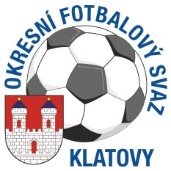 Sekretář DK: MT 602185732          E-mail: fotbal@sumavanet.cz Předseda DK: 728 385 572             E-mail: cerveny.ja@seznam.czMístopředseda DK: 604 356 822   E-mail: Evza.v@seznam.czVěc: DK OFS Klatovy dle § 89 odst.2 písmena a) DK OFS Klatovy zahajuje disciplinární řízení ze dne 27.5.2019SRK Železná Ruda   - číslo utkání 2018322A1A2304DK zahajuje na návrh STK řízení s SRK Železná Ruda  s doporučením kontumace utkání .Důvod:  porušení §7 odst. d) SŘ  z důvodu nesehraní utkání 23.kola OPM  TJ Měcholupy -SRK Železná Ruda (nedostavení se SRK Železná Ruda k utkání).      Disciplinární komise OFS Klatovy jedná převážně on-line. V případě, kdy se projednávaní hráči, funkcionáři a oddíly budou chtít zasedání komise fyzicky zúčastnit, uvědomí o tom předsedu DK OFS na výše uvedené kontakty, do 16 hodin v pondělí v aktuálním týdnu.         V odůvodněných případech DK OFS Klatovy předvolá účastníky disciplinárního řízení k fyzické účasti na zasedání komise a předvolání zveřejní na úřední desce :https://souteze.fotbal.cz/subjekty/subjekt/275#uredni-deska  a na stránkách www.ofsklatovy.cz          V ostatních případech se disciplinární řízení uskuteční bez fyzické účasti projednávaných osob. 
Při vyloučení po dvou žlutých kartách může klub či hráč požádat písemně na předepsaném tiskopise EP na fotbal@sumavanet.cz  do 14 hodin v pondělí v aktuálním týdnu o „vykoupení“, činnost bude hráči uvolněna a prostřednictvím sběrného účtu IS FAČR bude klubu účtován poplatek 200,- + 150 Kč za projednání v DK.  Jaroslav Č E R V E N Ý   v.r.předseda Disciplinární komiseOFS Klatovy Vyřizuje :  Miroslav Sedlmaier                   sekretář OFS Klatovy Příjmení a jménoKlubIDČíslo utkáníPozn.Ráček Antonín/ SK Nalž.Hory/96090894	2018322A3F03022ŽKŠperl Daniel/ TJ Žichovice B/830319972018322A3F0301ČKSekyra Jan/ FK Budětice 2012/920216142018322A1A23062ŽK